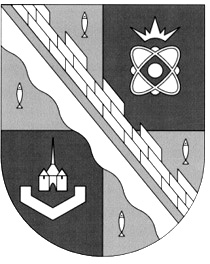                            администрация МУНИЦИПАЛЬНОГО ОБРАЗОВАНИЯ                                             СОСНОВОБОРСКИЙ ГОРОДСКОЙ ОКРУГ  ЛЕНИНГРАДСКОЙ ОБЛАСТИ                             постановление                                                     от 26/04/2024 № 999О внесении изменений в постановление администрацииСосновоборского городского округа от 02.04.2024 № 762«О проведении месячника по благоустройству и улучшению санитарного состояния Сосновоборского городского округа»В соответствии с Правилами благоустройства города Сосновый Бор Ленинградской области, утвержденными решением совета депутатов Сосновоборского городского округа от 25.10.2017 № 160 и иными нормативными правовыми актами Российской Федерации, в связи с неблагоприятными погодными условиями, установившимися на территории Ленинградской области, администрация Сосновоборского городского округа постановляет:1. Внести изменения в постановление администрации Сосновоборского городского округа от 02.04.2024 № 762 «О проведении месячника по благоустройству и улучшению санитарного состояния Сосновоборского городского округа»:1.1. Пункт 1 постановления изложить в новой редакции:«1. Предложить предприятиям, организациям и учреждениям с 01 апреля по 25 мая 2024 года принять участие в субботнике по благоустройству и улучшению санитарного состояния города согласно схеме весенней санитарной очистке территорий Сосновоборского городского округа (Приложение № 1).»1.2. Пункт 2 постановления изложить в новой редакции:«2. Предложить юридическим и физическим лицам в период с 01 апреля по 25 мая 2024 года следующее:».2. Отделу по связям с общественностью (пресс-центр) комитета по общественной безопасности и информации администрации разместить настоящее постановление на официальном сайте Сосновоборского городского округа.3. Общему отделу администрации обнародовать настоящее постановление на электронном сайте городской газеты «Маяк».Настоящее постановление вступает в силу со дня официального обнародования.5. Контроль за исполнением настоящего постановления возложить на заместителя главы администрации по жилищно-коммунальному комплексу Иванова А.В.Глава Сосновоборского городского округа                                                             М.В. Воронков